Информационный бюллетень новых поступлений содержит информацию о новых документах, поступивших в фонд библиотеки Полесского государственного университета за указанный месяц.Бюллетень новых поступлений  формируется на основе библиографических записей электронного каталога (https://lib.polessu.by/).Материал размещен в систематическом порядке по отраслям знания, внутри разделов – в алфавите авторов и заглавий.Тематические разделы:Химические наукиНауки о ЗемлеБиологические наукиТехника. Технические наукиСельское и лесное хозяйствоЗдравоохранение. Медицинские наукиСоциальные наукиЭкономика. Экономические наукиОбразование. Педагогические наукиФизическая культура и спортЯзыкознаниеРелигияБиоэтикаВыставка-просмотр новых поступлений проходит в первую пятницу каждого месяца в читальных залах (корпус № 1 (ул. Кирова, 24), корпус № 3 (ул. Пушкина, 4)).Полесский государственный университет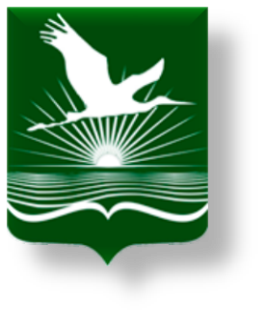 БИБЛИОТЕКАИнформационно-библиографический отделБЮЛЛЕТЕНЬНОВЫХ ПОСТУПЛЕНИЙМАЙ 2019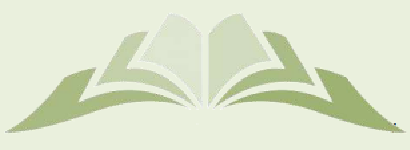 Сиглы хранения:Сиглы хранения:Сиглы хранения:Сиглы хранения:ЧЗ 1 – читальный зал (ул. Кирова,  24)читальный зал (ул. Кирова,  24)читальный зал (ул. Кирова,  24)ЧЗ 2 – читальный зал (ул. Пушкина, 4)читальный зал (ул. Пушкина, 4)читальный зал (ул. Пушкина, 4)А1 – абонемент учебной литературы (ул. Кирова, 24)абонемент учебной литературы (ул. Кирова, 24)абонемент учебной литературы (ул. Кирова, 24)А2 – абонемент научной и художественной лит-ры (ул. Пушкина, 4)абонемент научной и художественной лит-ры (ул. Пушкина, 4)абонемент научной и художественной лит-ры (ул. Пушкина, 4)А3 – абонемент учебной литературы (ул. Пушкина, 4)абонемент учебной литературы (ул. Пушкина, 4)абонемент учебной литературы (ул. Пушкина, 4)ХР – книгохранилищекнигохранилищекнигохранилищеМ – медиатека (зал электронных ресурсов)медиатека (зал электронных ресурсов)медиатека (зал электронных ресурсов)24 – ХИМИЧЕСКИЕ НАУКИ24.2 – ОРГАНИЧЕСКАЯ ХИМИЯ24.2Х 9524.2Х 9524.2Х 95Хрусталёв, В.В. Введение в неорганическую химию = Introduction to the inorganic chemistry : практикум / В. В. Хрусталёв, Т. В. Латушко, Т. А. Хрусталёва ; Министерство здравоохранения Республики Беларусь, Белорусский государственный медицинский университет, Кафедра общей химии. - 2-е изд. - Минск : БГМУ, 2019. - 96 с.Экземпляры: всего:1 - ЧЗ 2(1)26 – НАУКИ О ЗЕМЛЕ26.22 – ГИДРОЛОГИЯ26.22В 6726.22В 6726.22В 67Волкова, И.В. Оценка качества воды водоемов рыбохозяйственного назначения : учебное пособие для студентов высших и средних профессиональных учебных заведений, обучающихся по направлению "Водные биоресурсы и аквакультура" и специальностям" Ихтиология и рыбоводство", "Экология", "Биоэкология" / И. В. Волкова, Т. С. Ершова, С. В. Шипулин. - 2-е изд., испр. и доп. - М. : ЮРАЙТ, 2018. - 294 с. - (Университеты России)Экземпляры: всего:1 - ЧЗ 2(1)28 – БИОЛОГИЧЕСКИЕ НАУКИ28.04А 5328.04А 5328.04А 53Алферова, Г.А. Генетика. Практикум : учебное пособие для академического бакалавриата / Г. А. Алферова, Г. А. Ткачева, Н. И. Прилипко. - 2-е изд., испр. и доп. - М. : ЮРАЙТ, 2018. - 175 с. - (Бакалавр. Академический курс)Экземпляры: всего:1 - ЧЗ 2(1)28.04А 5328.04А 5328.04А 53Алферова, Г.А. Генетика. Практикум : учебное пособие для академического бакалавриата : допущено Учебно-методическим объединением по специальностям педагогического образования / Г. А. Алферова, Г. П. Подгорнова, Т. И. Кондаурова. - 3-е изд., испр. и доп. - М. : ЮРАЙТ, 2019. - 200 с. - (Бакалавр. Академический курс)Экземпляры: всего:1 - ЧЗ 2(1)28.072Б 6328.072Б 6328.072Б 63Биологическая химия. Практикум  : учебно-методическое пособие : рекомендовано Учебно-методическим объединением по высшему медицинскому, фармацевтическому образованию для студентов учреждений высшего образования, обучающихся по специальности 1-79 01 07 "Стоматология" / А. Д. Таганович [и др.] ; Министерство здравоохранения Республики Беларусь, Белорусский государственный медицинский университет, Кафедра биологической химии. - 2-е изд. - Минск : БГМУ, 2018. - 147 с.Экземпляры: всего:1 - ЧЗ 2(1)28.0Б 6328.0Б 6328.0Б 63Биология  : практикум для слушателей подготовительного отделения. В трех частях. Ч. 2 / В. Э. Бутвиловский [и др.] ; Министерство здравоохранения Республики Беларусь, Белорусский государственный медицинский университет, Кафедра биологии. - Минск : БГМУ, 2018. - 127 с.Экземпляры: всего:1 - ЧЗ 2(1)	28.04Н 3428.04Н 3428.04Н 34Нахаева, В.И. Общая генетика. Практический курс : учебное пособие для академического бакалавриата : рекомендовано Учебно-методическим отделом высшего образования для студентов высших учебных заведений, обучающихся по естественнонаучным направлениям / В. И. Нахаева. - 2-е изд., перераб. и доп. - М. : ЮРАЙТ, 2018. - 276 с.Экземпляры: всего:1 - ЧЗ 2(1)28.072П 2628.072П 2628.072П 26Первый уровень биохимии (для самостоятельный работы) : учебно-методическое пособие для студентов 2 курса всех факультетов учреждений высшего медицинского образования. В двух частях. Ч. 1 / М. В. Громыко [и др.] ; Министерство здравоохранения Республики Беларусь, Учреждение образования "Гомельский государственный медицинский университет", Кафедра общей, биоорганической и биологической химии. - Гомель : ГомГМУ, 2018. - 84 с.Экземпляры: всего:1 - ЧЗ 2(1)	28.070П 8428.070П 8428.070П 84Прошкина, Е.Н. Молекулярная биология: стресс-реакция клетки : учебное пособие для вузов / Е. Н. Прошкина, И. Н. Юранева, А. А. Москалев. - М. : ЮРАЙТ, 2018. - 101 с. - (Университеты России)Экземпляры: всего:1 - ЧЗ 2(1)28.070Ф 1928.070Ф 1928.070Ф 19Фаллер, Д.М. Молекулярная биология клетки. Руководство для врачей / Д. М. Фаллер, Т. Хант ; пер. с англ.: А. Д. Морозкин [и др.]. - М. : БИНОМ, 2017. - 256 с. : ил.Экземпляры: всего:1 - ЧЗ 2(1)28.4 – МИКРОБИОЛОГИЯ28.4Л 4728.4Л 4728.4Л 47Леонова, И.Б. Основы микробиологии : учебник и практикум для академического бакалавриата : рекомендовано Учебно-методическим отделом высшего образования для студентов высших учебных заведений, обучающихся по экономическим и другим непрофильным направлениям / И. Б. Леонова. - М. : ЮРАЙТ, 2018. - 299 с. - (Бакалавр. Академический курс)Экземпляры: всего:1 - ЧЗ 2(1)28.4М 5928.4М 5928.4М 59Микробиология с основами иммунологии : практикум для фармацевтического факультета / Т. А. Канашникова [и др.]. ; Министерство здравоохранения Республики Беларусь, Белорусский государственный медицинский университет, Кафедра микробиологии, вирусологии и иммунологии . - 2-е изд. - Минск : БГМУ, 2019. - 106 с.Экземпляры: всего:1 - ЧЗ 2(1)28.4Н 5728.4Н 5728.4Н 57Нетрусов, А.И. Микробиология: теория и практика : учебник для бакалавриата и магистратуры : рекомендовано Учебно-методическим отделом высшего образования для студентов высших учебных заведений, обучающихся по естественнонаучным направлениям. Ч. 1 / А. И. Нетрусов, И. Б. Котова. - М. : ЮРАЙТ, 2018. - 315 с. - (Бакалавр и магистр. Академический курс)Экземпляры: всего:1 - ЧЗ 2(1)28.4Н 5728.4Н 5728.4Н 57Нетрусов, А.И. Микробиология: теория и практика : учебник для бакалавриата и магистратуры : рекомендовано Учебно-методическим отделом высшего образования для студентов высших учебных заведений, обучающихся по естественнонаучным направлениям. Ч. 2 / А. И. Нетрусов, И. Б. Котова. - М. : ЮРАЙТ, 2018. - 332 с. - (Бакалавр и магистр. Академический курс)Экземпляры: всего:1 - ЧЗ 2(1)28.4Э 4028.4Э 4028.4Э 40Экология микроорганизмов  : учебник для бакалавров : рекомендовано Учебно-методическим объединением по классическому университетскому образованию в качестве учебника для студентов университетов, обучающихся по специальности "Микробиология" и другим биологическим специальностям / ред. А. И. Нетрусов. - М. : ЮРАЙТ, 2019. - 268 с. - (Бакалавр. Базовый курс)Экземпляры: всего:1 - ЧЗ 2(1)28.7 – БИОЛОГИЯ ЧЕЛОВЕКА. АНТРОПОЛОГИЯ28.70М 4228.70М 4228.70М 42Медицинская биология  = Medical biology : практикум для студентов, обучающихся по специальности "Стоматология" / В. Э. Бутвиловский [et al.] ; Министерство здравоохранения Республики Беларусь, Белорусский государственный медицинский университет, Кафедра биологии. - 2-е изд., испр. . - Минск : БГМУ, 2018. - 84 с.Экземпляры: всего:1 - ЧЗ 2(1)	28.70С 8828.70С 8828.70С 88Студеникина, Т.М. Гистология, цитология и эмбриология. Практикум : учебное пособие для студентов учреждений высшего образования по специальности "Лечебное дело" : допущено Министерством образования Республики Беларусь / Т. М. Студеникина, Т. А. Вылегжанина, Т. И. Островская ; Министерство здравоохранения Республики Беларусь, Белорусский государственный медицинский университет, Кафедра гистологии, цитологии и эмбриологии. - 2-е изд. - Минск : БГМУ, 2019. - 127 с.Экземпляры: всего:1 - ЧЗ 2(1)3 – ТЕХНИКА. ТЕХНИЧЕСКИЕ НАУКИ30.16 – БИОНИКА30.16Б 6330.16Б 6330.16Б 63Биотехнология растений   : учебник и практикум для бакалавриата и магистратуры / Л. В. Назаренко [и др.]. - 2-е изд., испр. и доп. - М. : ЮРАЙТ, 2018. - 161 с. - (Университеты России)Экземпляры: всего:1 - ЧЗ 2(1)	30.16Б 6330.16Б 6330.16Б 63Биотехнология  : учебник и практикум для академического бакалавриата : допущено Учебно-методическим советом по биологии. Ч. 1 / ред.: Н. В. Загоскина, Л. В. Назаренко. - 2-е изд., исправ. и доп. - М. : ЮРАЙТ, 2018. - 162 с. : цв.ил. - (Бакалавр. Академический курс)Экземпляры: всего:1 - ЧЗ 2(1)30.16Б 6330.16Б 6330.16Б 63Биотехнология  : учебник и практикум для академического бакалавриата : допущено Учебно-методическим советом по биологии. Ч. 2 / ред.: Н. В. Загоскина, Л. В. Назаренко. - 2-е изд., исправ. и доп. - М. : ЮРАЙТ, 2018. - 219 с. - (Бакалавр. Академический курс)Экземпляры: всего:1 - ЧЗ 2(1)30.16П 8430.16П 8430.16П 84Процессы и аппараты биотехнологии: ферментационные аппараты : учебное пособие для академического бакалавриата / А. Ю. Винаров [и др.] ; ред. В. А. Быков. - 2-е изд., перераб. и доп. - М. : ЮРАЙТ, 2018. - 275 с. - (Бакалавр. Академический курс)Экземпляры: всего:1 - ЧЗ 2(1)36 – ПИЩЕВЫЕ ПРОИЗВОДСТВА36.81Г 5636.81Г 5636.81Г 56Гнездилова, А.И. Процессы и аппараты пищевых производств : учебник и практикум для академического бакалавриата : рекомендовано Учебно-методическим отделом высшего образования  / А. И. Гнездилова. - 2-е изд., перераб. и доп. - М. : ЮРАЙТ, 2018. - 270 с. - (Бакалавр. Академический курс)Экземпляры: всего:1 - ЧЗ 2(1)36-1Д 6736-1Д 6736-1Д 67Донченко, Л.В. Пищевая химия. Гидроколлоиды : учебное пособие для СПО : рекомендовано Учебно-методическим отделом среднего профессионального образования / Л. В. Донченко, Н. В. Сокол, Е. А. Красноселова ; ред. Л. В. Донченко. - 2-е изд., испр. и доп. - М. : ЮРАЙТ, 2018. - 180 с. - (Профессиональное образование)Экземпляры: всего:1 - ЧЗ 2(1)36.949И 2136.949И 2136.949И 21Иванова, Е.Е. Технология морепродуктов : учебное пособие для академического бакалавриата : рекомендовано Учебно-методическим объединением вузов России по образованию в области технологии сырья и продуктов животного происхождения для опубликования в качестве учебного пособия для студентов высших учебных заведений, обучающихся по направлению "Технология сырья и продуктов животного происхождения", специальности "Технология рыбы и рыбных продуктов" / Е. Е. Иванова, Г. И. Касьянов, С. П. Запорожская. - 2-е изд., перераб. и доп. - М. : ЮРАЙТ, 2018. - 177 с. - (Бакалавр. Академический курс)Экземпляры: всего:1 - ЧЗ 2(1)36-1К 4036-1К 4036-1К 40Ким, И.Н. Пищевая химия. Наличие металлов в продуктах : учебное пособие для академического бакалавриата : рекомендовано Дальневосточным региональным учебно-методическим центром для студентов специальностей "Пищевая биотехнология", "Технология рыбы и рыбных продуктов", "Технология мяса и мясных продуктов", "Технология молока и молочных продуктов", "Технология продуктов питания (бакалавриат)", "Технология хлеба, кондитерских и макаронных изделий", "Технология консервом и пищеконцентратов" вузов региона / И. Н. Ким, Т. И. Штанько, В. В. Кращенко ; ред. И. Н. Ким. - 2-е изд., испр. и доп. - М. : ЮРАЙТ, 2018. - 213 с. - (Университеты России)Экземпляры: всего:1 - ЧЗ 2(1)36-1Л 1936-1Л 1936-1Л 19Лакиза, Н.В. Пищевая химия : учебное пособие для студентов, обучающихся по программам бакалавриата и магистратуры по направлению подготовки "Химия", по специальности "Фундаментальная и прикладная химия" / Н. В. Лакиза, Л. К. Неудачина ; Уральский федеральный университет имени первого Президента России Б.Н. Ельцина. - М. : ЮРАЙТ ; Екатеринбург : Издательство Уральского университета, 2018. - 185 с. - (Университеты России)Экземпляры: всего:1 - ЧЗ 2(1)36-1П 3636-1П 3636-1П 36Пищевая химия. Добавки  : учебное пособие для СПО : рекомендовано Учебно-методическим отделом среднего профессионального образования / Л. В. Довченко [и др.] ; ред. Л. В. Донченко. - 2-е изд., испр. и доп. - М. : ЮРАЙТ, 2018. - 223 с. - (Профессиональное образование)Экземпляры: всего:1 - А3(1)	4 – СЕЛЬСКОЕ И ЛЕСНОЕ ХОЗЯЙСТВО. СЕЛЬСКОХОЗЯЙСТВЕННЫЕ И ЛЕСОХОЗЯЙСТВЕННЫЕ НАУКИ40.72 – СЕЛЬСКОХОЗЯЙСТВЕННЫЕ МАШИНЫ И ОРУДИЯ, ТРАКТОРЫ40.72К 8440.72К 8440.72К 84Крук, И.С. Научно-технические основы проектирования рабочих органов штанговых опрыскивателей : монография / И. С. Крук ; Министерство сельского хозяйства и продовольствия Республики Беларусь, Учреждение образования "Белорусский государственный аграрный технический университет". - Минск : БГАТУ, 2018. - 272 с. : ил.Экземпляры: всего:1 - ЧЗ 2(1)42.37 – ДЕКОРАТИВНОЕ САДОВОДСТВО И ОЗЕЛЕНЕНИЕ42.37В 1942.37В 1942.37В 19Васильева, В.А. Ландшафтный дизайн малого сада : учебное пособие для СПО : рекомендовано Учебно-методическим отделом среднего профессионального образования  / В. А. Васильева, А. И. Головня, Н. Н. Лазарев. - 2-е изд., перераб. и доп. - М. : ЮРАЙТ, 2018. - 184 с. - (Профессиональное  образование)Экземпляры: всего:1 - ЧЗ 2(1)48.7 – ЧАСТНАЯ ПАТОЛОГИЯ И ТЕРАПИЯ ЗАРАЗНЫХ И НЕЗАРАЗНЫХ БОЛЕЗНЕЙ ЖИВОТНЫХ48.7М 5448.7М 5448.7М 54Методические указания по изучению паразитологии и инвазионных болезней животных студентами 5-6 курсов заочной формы обучения : учебно-методическое пособие / А. И. Ятусевич [и др.] ; Министерство сельского хозяйства и продовольствия Республики Беларусь, Витебская ордена "Знак Почета" государственная академия ветеринарной медицины, Кафедра паразитологии и инвазионных болезней животных. - Витебск : ВГАВМ, 2018. - 47 с.Экземпляры: всего:1 - ЧЗ 2(1)5 - ЗДРАВООХРАНЕНИЕ. МЕДИЦИНСКИЕ НАУКИ52 – ОБЩАЯ ПАТОЛОГИЯ. МЕДИЦИНСКАЯ ВИРУСОЛОГИЯ, МИКРОБИОЛОГИЯ И ПАРАЗИТОЛОГИЯ52.64М 5952.64М 5952.64М 59Микробиология, вирусология, иммунология  : практикум для лечебного и педиатрического факультетов / Т. А. Канашкова [и др.] ; Министерство здравоохранения Республики Беларусь, Белорусский государственный медицинский университет, Кафедра микробиологии, вирусологии и иммунологии . - 3-е изд.,. - Минск : БГМУ, 2019. - 120 с.Экземпляры: всего:1 - ЧЗ 2(1)	53/57 – КЛИНИЧЕСКАЯ МЕДИЦИНА53.4Д 7153.4Д 7153.4Д 71Доценко, Э.А. Основы лабораторной диагностики : практикум / Э. А. Доценко, М. В. Шолкова, А. Г. Захарова ; Министерство здравоохранения Республики Беларусь, Белорусский государственный медицинский университет, Кафедра пропедевтики внутренних болезней. - 2-е изд. - Минск : БГМУ, 2018. - 60 с.Экземпляры: всего:1 - ЧЗ 2(1)53.50К 1853.50К 1853.50К 18Камбалов, М.Н. Тестовые задания по дисциплине "Первая помощь" : практикум для студентов 1-го курса всех факультетов учреждений высшего медицинского образования / М. Н. Камбалов, Д. А. Прокопович , А. А. Ребко ; Министерство здравоохранения Республики Беларусь, Учреждение образования "Гомельский государственный медицинский университет", кафедра военной и экстремальной медицины. - Гомель : УО Гомельский государственный медицинский университет, 2018. - 68 с.Экземпляры: всего:1 - ЧЗ 2(1)56.6М 5456.6М 5456.6М 54Методы реализации "Программы профилактики основных стоматологических заболеваний населения Республики Беларусь на период с 2017 по 2020 годы" : учебно-методическое пособие / И. К. Луцкая [и др.] ; Министерство здравоохранения Республики Беларусь, Белорусская медицинская академия последипломного образования, Кафедра терапевтической стоматологии. - Минск : БелМАПО, 2018. - 31 с.Экземпляры: всего:1 - ЧЗ 2(1)53.433О-7553.433О-7553.433О-75Основы электрокардиографии  : практикум / Э. А. Доценко [и др.] ; Министерство здравоохранения Республики Беларусь, Белорусский государственный медицинский университет, Кафедра пропедевтики внутренних болезней. - 2-е изд. - Минск : БГМУ, 2018. - 103 с.Экземпляры: всего:1 - ЧЗ 2(1)54.1С 9254.1С 9254.1С 92Схема написания учебной истории болезни по пропедевтике внутренних болезней  : методические рекомендации / Э. А. Доценко [и др.] ; Министерство здравоохранения Республики Беларусь, Белорусский государственный медицинский университет, Кафедра пропедевтики внутренних болезней. - Минск : БГМУ, 2018. - 22 с.Экземпляры: всего:1 - ЧЗ 2(1)54.1С 9254.1С 9254.1С 92Схема написания учебной истории болезни по пропедевтике внутренних болезней для стоматологического факультета : методические рекомендации / Э. А. Доценко [и др.] ; Министерство здравоохранения Республики Беларусь, Белорусский государственный медицинский университет, Кафедра пропедевтики внутренних болезней. - Минск : БГМУ, 2018. - 19 с.Экземпляры: всего:1 - ЧЗ 2(1)60 – СОЦИАЛЬНЫЕ НАУКИ60.561.23 – СОЦИОЛОГИЯ ТРУДА60.561.23И 7360.561.23И 7360.561.23И 73Интеграция в рынок труда выпускников вспомогательных школ-интернатов : пособие /   ; Министерство образования Республики Беларусь, Учреждение образования "Белорусский государственный педагогический университет имени Максима Танка", Фонд "Детские дома Беларуси". - Минск : БГПУ, 2018. - 108 с.Экземпляры: всего:1 - ЧЗ 2(1)65 – ЭКОНОМИКА. ЭКОНОМИЧЕСКИЕ НАУКИ65.26 – ФИНАНСЫ. КРЕДИТ. ДЕНЕЖНОЕ ОБРАЩЕНИЕ65.262Д 3465.262Д 3465.262Д 34Деньги, кредит, банки  : учебник для группы направлений бакалавриата и магистратуры "Экономика и управление" / ред. Л. П. Кроливецкая. - М. : КНОРУС, 2019. - 414 с. - (Бакалавриат и магистратура)Экземпляры: всего:5 - ЧЗ 1(1), А1(4)65.271 – СТРАХОВАНИЕ65.271Б 1265.271Б 1265.271Б 12Бабурина, Н.А. Страхование. Страховой рынок России : учебное пособие для вузов / Н. А. Бабурина, М. В. Мазаева ; Тюменский государственный университет. - М. : ЮРАЙТ, 2019. - 128 с. - (Университеты России)Экземпляры: всего:1 - ЧЗ 2(1)65.271Е 7265.271Е 7265.271Е 72Ермасов, С.В. Страхование : учебник для академического бакалавриата : рекомендовано Учебно-методическим отделом высшего образования. Ч. 2 / С. В. Ермасов, Н. Б. Ермасова. - 6-е изд., перераб. и доп. - М. : ЮРАЙТ, 2018. - 244 с. - (Бакалавр. Академический курс)Экземпляры: всего:1 - ЧЗ 2(1)65.271М 1365.271М 1365.271М 13Мазаева, М.В. Страхование : учебное пособие для вузов / М. В. Мазаева ; Тюменский государственный университет. - М. : ЮРАЙТ, 2018. - 136 с. - (Университеты России)Экземпляры: всего:1 - ЧЗ 1(1)65.271О-6465.271О-6465.271О-64Организация страхового дела  : учебник и практикум для прикладного бакалавриата : рекомендовано Учебно-методическим отделом высшего образования для студентов высших учебных заведений, обучающихся по экономическим направлениям и специальностям / Российский экономический университет имени Г.В. Плеханова ; ред.: И. П. Хоминич, Е. В. Дик. - М. : ЮРАЙТ, 2018. - 231 с. - (Бакалавр. Прикладной курс)Экземпляры: всего:1 - ЧЗ 1(1)65.271О-7565.271О-7565.271О-75Основы страхового дела  : учебник и практикум для прикладного бакалавриата : рекомендовано Учебно-методическим отделом высшего образования для студентов высших учебных заведений, обучающихся по экономическим направлениям и специальностям / Российский экономический университет имени Г.В. Плеханова ; ред.: И. П. Хоминич, Е. В. Дик. - М. : ЮРАЙТ, 2018. - 243 с. - (Бакалавр. Прикладной курс)Экземпляры: всего:1 - ЧЗ 1(1)65.271С 8365.271С 8365.271С 83Страхование  : учебник и практикум для академического бакалавриата : рекомендовано Учебно-методическим отделом высшего образования. Ч. 1 / ред.: И. П. Хоминич, Е. В. Дик. - 2-е изд., перераб. и доп. - М. : ЮРАЙТ, 2018. - 311 с. - (Бакалавр. Академический курс)Экземпляры: всего:1 - ЧЗ 2(1)65.271С 8365.271С 8365.271С 83Страхование  : учебник и практикум для академического бакалавриата : рекомендовано Учебно-методическим отделом высшего образования. Ч. 2 / ред.: И. П. Хоминич, Е. В. Дик. - 2-е изд., перераб. и доп. - М. : ЮРАЙТ, 2018. - 318 с. - (Бакалавр. Академический курс)Экземпляры: всего:1 - ЧЗ 2(1)65.271С 8365.271С 8365.271С 83Страхование  : учебник и практикум для прикладного бакалавриата : рекомендовано Учебно-методическим отделом высшего образования / ред. А. Ю. Анисимов. - 2-е изд., перераб. и доп. - М. : ЮРАЙТ, 2018. - 218 с. - (Бакалавр. Прикладной курс)Экземпляры: всего:1 - ЧЗ 1(1)65.271С 8365.271С 8365.271С 83Страхование  : учебник для академического бакалавриата : рекомендовано Учебно-методическим отделом высшего образования, обучающихся по экономическим направлениям и специальностям. Т. 1 / Финансовый университет при правительстве Российской Федерации, Санкт-Петербургская государственный инженерно-экономический университет ; ред.: Л. А. Орланюк-Малицкая, С. Ю. Янова. - 3-е изд., перераб. и доп. - М. : ЮРАЙТ, 2016. - 267 с. - (Бакалавр. Академический курс)Экземпляры: всего:1 - ЧЗ 1(1)65.271С 8365.271С 8365.271С 83Страхование  : учебник для академического бакалавриата : рекомендовано Учебно-методическим отделом высшего образования, обучающихся по экономическим направлениям и специальностям. Т. 2 / Финансовый университет при правительстве Российской Федерации, Санкт-Петербургская государственный инженерно-экономический университет ; ред.: Л. А. Орланюк-Малицкая, С. Ю. Янова. - 3-е изд., перераб. и доп. - М. : ЮРАЙТ, 2016. - 273 с. - (Бакалавр. Академический курс)Экземпляры: всего:1 - ЧЗ 1(1)65.291.34 – МАРКЕТИНГОВЫЕ КОММУНИКАЦИИ65.291.34Ф 1565.291.34Ф 1565.291.34Ф 15Фадеева, Е.Н. Связи с общественностью : учебник и практикум для академического бакалавриата : рекомендоваео Учебно-методическим отделом высшего образования / Е. Н. Фадеева, А. В. Сафронов, М. А. Красильникова ; Высшая школа экономики, Национальный исследовательский университет . - М. : ЮРАЙТ, 2018. - 263 с. - (Бакалавр. Академический курс)Экземпляры: всего:1 - ЧЗ 2(1)65.325.1 – ЭКОНОМИКА РАСТЕНЕВОДСТВА65.325.1Д 4165.325.1Д 4165.325.1Д 41Джикович, Ю.В. Экономика садово-паркового и ландшафтного строительства : учебник / Ю. В. Джикович. - 2-е изд., стериотип. - СПб. ; М. ; Краснодар : Лань, 2018. - 224 с. - (Учебники для вузов. Специальная литература)Экземпляры: всего:1 - ЧЗ 2(1)65.9 – ЭКОНОМИКА ОТДЕЛЬНЫХ СТРАН И РЕГИОНОВ65.9(4Беи)У 8165.9(4Беи)У 8165.9(4Беи)У 81Устойчивое развитие экономики: состояние, проблемы, перспективы = Sustainable development of the economy: the state, problems and prospects : сборник трудов XIII международной научно–практической конференции, Пинск, Республика Беларусь, 26 апреля 2019 г. / Министерство образования Республики Беларусь, Полесский государственный университет, Экономический факультет, Белорусский национальный технический университет, Полоцкий государственный университет, Санкт–Петербургский институт культуры, Воронежский государственный университет инженерных технологий, Луцкий национальный технический университет, Национальный университет водного хозяйства и природопользования, Торуньский университет имени Николая Коперника, Одесский национальный экономический университет ; гл. ред. К. К. Шебеко ; редкол.: К. К. Шебеко [и др.]. - Пинск : ПолесГУ, 2019. - 262 с. : граф., ил., табл., рис.Экземпляры: всего:1 - ЧЗ 3(1)74 – ОБРАЗОВАНИЕ. ПЕДАГОГИЧЕСКИЕ НАУКИ74.48Д 5474.48Д 5474.48Д 54Дневник педагогической практики (задания по педагогике) / Министерство образования Республики Беларусь, Учреждение образования "Белорусский государственный педагогический университет имени Максима Танка" ; сост.: С. И. Невдах, В. Н. Шураев. - 2-е изд. - Минск : БГПУ, 2018. - 16 с.Экземпляры: всего:1 - ЧЗ 2(1)74.48Д 5474.48Д 5474.48Д 54Дневник преддипломной педагогической практики (задания по педагогике) / Министерство образования Республики Беларусь, Учреждение образования "Белорусский государственный педагогический университет имени Максима Танка" ; сост.: С. И. Невдах, В. Н. Шураев. - 2-е изд. - Минск : БГПУ, 2018. - 20 с.Экземпляры: всего:1 - ЧЗ 2(1)74.48Д 5474.48Д 5474.48Д 54Дневник самодиагностики для учащихся профильных классов педагогической направленности учреждений общего среднего образования : рекомендовано Научно-методическим учреждением "Национальный институт образования" Министерства образования Республики Беларусь / А. В. Позняк [и др.] ; Министерство образования Республики Беларусь, Учреждение образования "Белорусский государственный педагогический университет имени Максима Танка". - Минск : БГПУ, 2018. - 44 с.Экземпляры: всего:1 - ЧЗ 2(1)74.48я2Н 8374.48я2Н 8374.48я2Н 83Нормативное, методическое и информационное обеспечение вступительной кампании в учреждениях высшего образования в 2019 году : справочник / Министерство образования Республики Беларусь, Государственное учреждение образования "Республиканский институт высшей школы" ; сост.: Р. П. Герловская, С. В. Мирошникова, Ю. М. Лавринович. - Минск : РИВШ , 2019. - 272 с.Экземпляры: всего:1 - ЧЗ 2(1)	75 – ФИЗИЧЕСКАЯ КУЛЬТУРА И СПОРТ75.0 – МЕДИКО-БИОЛОГИЧЕСКИЕ ОСНОВЫ ФИЗИЧЕСКОГО ВОСПИТАНИЯ75.0Б 3775.0Б 3775.0Б 37Бегидова, Т.П. Основы адаптивной физической культуры : учебное пособие для вузов  / Т. П. Бегидова. - 2-е изд., испр. и доп. - М. : ЮРАЙТ, 2018. - 191 с. - (Университеты России)Экземпляры: всего:1 - ЧЗ 2(1)75.1 – ТЕОРИЯ И МЕТОДИКА ФИЗИЧЕСКОГО ВОСПИТАНИЯ75.140.5Я 3075.140.5Я 3075.140.5Я 30Ягодин, В.В. Основы спортивной этики : учебное пособие для студентов обучающихся по программе магистратуры по направлению подготовки "Спорт" : рекомендовано методическим советом УрФУ / В. В. Ягодин ; Уральский государственный университет. - М. : ЮРАЙТ, 2018. - 113 с. - (Университеты России)Экземпляры: всего:1 - ЧЗ 2(1)81 – ЯЗЫКОЗНАНИЕ81.006.3Я 4181.006.3Я 4181.006.3Я 41Язык и межкультурная коммуникация: современные векторы развития : сборник научных статей по материалам I Международной научно-практической конференции, Пинск, 12 апреля 2019 г. Вып. 1 / Министерство образования Республики Беларусь, УО "Полесский государственный университет", УО "Белорусский государственный экономический университет" ; редкол.: К. К. Шебеко [и др.]. - Пинск : ПолесГУ, 2019. - 370 с.Экземпляры: всего:4 - ЧЗ 1(1), ЧЗ 2(1), ЧЗ 3(1), А2(1)81.2 – ЧАСТНОЕ ЯЗЫКОЗНАНИЕ. ЯЗЫКИ МИРА81.2Англ – АНГЛИЙСКИЙ ЯЗЫК81.2АнглБ 6181.2АнглБ 6181.2АнглБ 61Билеты для проведения выпускного экзамена по учебному предмету "Английский язык" по завершении обучения и воспитания на III ступени общего среднего образования / Министерство образования Республики Беларусь ; Министерство образования Республики Беларусь. - 2-е изд., пересмотренное. - Минск : НИО : МГЛУ : АВЕРСЭВ, 2019. - 54 с.Экземпляры: всего:2 - А2(2)	81.2Нем – НЕМЕЦКИЙ ЯЗЫК81.2НемБ 6181.2НемБ 6181.2НемБ 61Билеты для проведения выпускного экзамена по учебному предмету "Немецкий язык" по завершении обучения и воспитания на III ступени общего и среднего образования / Министерство образования Республики Беларусь ; отв. за вып. Д. Л. Дембовский. - 2-е изд. пересмотренное. - Минск : НИО : МГЛУ : АВЕРСЭВ, 2019. - 54 с.Экземпляры: всего:1 - А2(1)81.2Рус – РУССКИЙ ЯЗЫК 81.2РусT4481.2РусT4481.2РусT44The verb (Islik)  : методически рекомендации / Министерство образования Республики Беларусь, Учреждение образования "Витебский государственный университет имени П.М. Машерова", Кафедра мировых языков ; сост.: А. О. Дубинкина, А. Байрамова. - Витебск : ВГУ имени П.М. Машерова, 2018. - 54 с.Экземпляры: всего:1 - ЧЗ 1(1)81.2РусМ 7181.2РусМ 7181.2РусМ 71Мишонкова, Н.А. Русский язык как иностранный. Обучение письменной речи : учебник для иностранных студентов учреждений высшего образования по медицинским специальностям : утверждено Министерством образования Республики Беларусь  / Н. А. Мишонкова, Н. А. Мишонкова. - Минск : РИВШ , 2018. - 208 с. : ил.Экземпляры: всего:1 - ЧЗ 1(1)86 – РЕЛИГИЯ. МИСТИКА. СВОБОДОМЫСЛИЕ 86.372П 4486.372П 4486.372П 44Подляшске. Православный паломнический туризм : научно-популярная литература / сост. О. Быховцова. - Белосток, 2018. - 41 с.Экземпляры: всего:1 - ЧЗ 2(1)87.75 – БИОЭТИКА87.75Б 6387.75Б 6387.75Б 63Биоэтика  : учебник и практикум для вузов : рекомендовано Учебно-методическим отделом высшего образования для студентов высших учебных заведений, обучающихся по медицинским и естественнонаучным направлениям и специальностям / ред. Е. С. Протанская. - М. : ЮРАЙТ, 2018. - 292 с. - (Специалист)Экземпляры: всего:1 - ЧЗ 2(1)87.75У 9387.75У 9387.75У 93Ушаков, Е.В. Биоэтика : учебник и практикум для вузов : рекомендовано Учебно-методическим отделом высшего образования для студентов высших учебных заведений, обучающихся по гуманитарным направлениям и специальностям / Е. В. Ушаков ; Российская академия народного хозяйства и государственной службы при президенте Российской Федерации. - М. : ЮРАЙТ, 2018. - 306 с. - (Специалист)Экземпляры: всего:1 - ЧЗ 2(1)